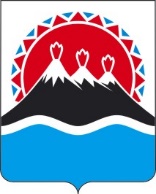 РЕГИОНАЛЬНАЯ СЛУЖБАПО ТАРИФАМ И ЦЕНАМ КАМЧАТСКОГО КРАЯПОСТАНОВЛЕНИЕВ соответствии с Федеральными законами от 27.07.2010 № 190-ФЗ «О теплоснабжении», постановлениями Правительства Российской Федерации от 22.10.2012 № 1075 «О ценообразовании в сфере теплоснабжения», от 30.04.2014 № 400 «О формировании индексов изменения размера платы граждан за коммунальные услуги в Российской Федерации», приказами ФСТ России от 13.06.2013 № 760-э «Об утверждении Методических указаний по расчету регулируемых цен (тарифов) в сфере теплоснабжения», от 07.06.2013 
№ 163 «Об утверждении Регламента открытия дел об установлении регулируемых цен (тарифов) и отмене регулирования тарифов в сфере теплоснабжения», Законом Камчатского края от 26.11.2021 № 5 «О краевом бюджете на 2022 год и на плановый период 2023 и 2024 годов», постановлением Правительства Камчатского края от 07.04.2023 № 204-П «Об утверждении Положения о Региональной службе по тарифам и ценам Камчатского края», протоколом Правления Региональной службы по тарифам и ценам Камчатского края от ХХ.ХХ.2023 № ХХ, по инициативе органа регулирования.ПОСТАНОВЛЯЮ:Установить долгосрочные параметры регулирования для 
ООО «Гермес», устанавливаемые потребителям на территории 
Усть-Камчатского сельского поселения Усть-Камчатского муниципального района Камчатского края, на 2024-2028 годы для формирования тарифов  в сфере теплоснабжения с применением метода индексации установленных тарифов, согласно приложению 1.Установить экономически обоснованные тарифы на тепловую энергию, поставляемую ООО «Гермес» потребителям на территории 
Усть-Камчатского сельского поселения Усть-Камчатского муниципального района Камчатского края, на 2024-2028 годы согласно приложению 2.Настоящее постановление вступает в силу после дня его официального опубликования.Приложение 1 к постановлениюРегиональной службыпо тарифам и ценам Камчатского краяот ХХ.ХХ.2023 № ХХХДолгосрочные параметры регулирования для ООО «Гермес», устанавливаемые для формирования тарифов с применением метода индексации установленных тарифов потребителям на территории Усть-Камчатского сельского поселения Усть-Камчатского муниципального района Камчатского края, на 2024-2028 годы* Заполняется в случае, если регулируемой организацией утверждена программа в области энергосбережения и повышения энергетической эффективности в соответствии с законодательством Российской Федерации об энергосбережении и о повышении энергетической эффективности.** Заполняется в случае, если орган регулирования применяет понижающий коэффициент на переходный период в соответствиис Правилами распределения расхода топлива.Приложение 2 к постановлениюРегиональной службыпо тарифам и ценам Камчатского краяот ХХ.ХХ.2023 № ХХХЭкономически обоснованные тарифы на тепловую энергию, поставляемую 
ООО «Гермес» потребителям на территории Усть-Камчатского сельского поселения Усть-Камчатского муниципального района Камчатского края, 
на 2024-2028 годы* Выделяется в целях реализации пункта 6 статьи 168 Налогового кодекса Российской Федерации (часть вторая).Примечание: ООО «Гермес» не является плательщиком НДС.[Дата регистрации] № [Номер документа]г. Петропавловск-КамчатскийОб установлении тарифов в сфере теплоснабжения ООО «Гермес» на территории Усть-Камчатского сельского поселения Усть-Камчатского муниципального района, на 2024-2028 годыРуководитель[горизонтальный штамп подписи 1]М.В. Лопатникова№ п/пНаименование регулируемого вида деятельности организацииГодБазовый уровень операционных расходовИндекс эффективности операционных расходовНормативный уровень прибылиПоказатели энергосбережения и энергетической эффективности*Показатели энергосбережения и энергетической эффективности*Показатели энергосбережения и энергетической эффективности*Реализация программ в области энергосбережения и повышения энергетической эффективности*Динамика изменения расходов на топливо**№ п/пНаименование регулируемого вида деятельности организацииГодБазовый уровень операционных расходовИндекс эффективности операционных расходовНормативный уровень прибылиУдельный расход условного топлива на производство единицы тепловой энергии, отпускаемой с коллекторов источников тепловой энергииОтношение величины технологических потерь тепловой энергии, теплоносителя к материальной характеристике тепловой сетиВеличина технологических потерь при передаче тепловой энергииРеализация программ в области энергосбережения и повышения энергетической эффективности*Динамика изменения расходов на топливо**№ п/пНаименование регулируемого вида деятельности организацииГодтыс. руб.%%кг у.т./ГкалГкал/кв. мГкал12345678910111Поставка тепловой энергии (мощности) потребителям 2024 год7 510,0010,5196,64-16--1Поставка тепловой энергии (мощности) потребителям 2025 год7 747,0010,5196,64-16--1Поставка тепловой энергии (мощности) потребителям 2026 год7 976,0010,5196,64-16--1Поставка тепловой энергии (мощности) потребителям 2027 год8 212,0010,5196,64-16--1Поставка тепловой энергии (мощности) потребителям 2028 год8 455,0010,5196,64-16--№ п/пНаименование регулируемой организацииВид тарифаГод(период)ВодаОтборный пар давлениемОтборный пар давлениемОтборный пар давлениемОтборный пар давлениемОстрый и редуцированный пар№ п/пНаименование регулируемой организацииВид тарифаГод(период)Водаот 1,2 до 2,5 кг/см2от 2,5 до 7,0 кг/см2от 7,0 до 13,0 кг/см2свыше 13,0 кг/см2Острый и редуцированный пар1.Для потребителей, в случае отсутствия дифференциации тарифов
по схеме подключенияДля потребителей, в случае отсутствия дифференциации тарифов
по схеме подключенияДля потребителей, в случае отсутствия дифференциации тарифов
по схеме подключенияДля потребителей, в случае отсутствия дифференциации тарифов
по схеме подключенияДля потребителей, в случае отсутствия дифференциации тарифов
по схеме подключенияДля потребителей, в случае отсутствия дифференциации тарифов
по схеме подключенияДля потребителей, в случае отсутствия дифференциации тарифов
по схеме подключенияДля потребителей, в случае отсутствия дифференциации тарифов
по схеме подключенияДля потребителей, в случае отсутствия дифференциации тарифов
по схеме подключения1.1ООО «Гермес»одноставочный руб./Гкал20241.2ООО «Гермес»одноставочный руб./Гкал01.01.2024 -30.06.202416 539,571.3ООО «Гермес»одноставочный руб./Гкал01.07.2024 -  31.12.202418 891,561.4ООО «Гермес»одноставочный руб./Гкал20251.5ООО «Гермес»одноставочный руб./Гкал01.01.2025 -30.06.202518 891,561.6ООО «Гермес»одноставочный руб./Гкал01.07.2025 -  31.12.202521 932,221.7ООО «Гермес»одноставочный руб./Гкал20261.8ООО «Гермес»одноставочный руб./Гкал01.01.2026 -30.06.202620 822,591.9ООО «Гермес»одноставочный руб./Гкал01.07.2026 -  31.12.202620 822,591.10ООО «Гермес»одноставочный руб./Гкал20271.11ООО «Гермес»одноставочный руб./Гкал01.01.2027 -30.06.202720 822,591.12ООО «Гермес»одноставочный руб./Гкал01.07.2027-  31.12.202722 403,211.13ООО «Гермес»одноставочный руб./Гкал20281.14ООО «Гермес»одноставочный руб./Гкал01.01.2028 -30.06.202821 900,001.15ООО «Гермес»одноставочный руб./Гкал01.07.2028 -  31.12.202822 541,52ООО «Гермес»двухставочныйХХХХХХХООО «Гермес»ставка за тепловую энергию, руб./ГкалООО «Гермес»ставка за содержание тепловой мощности, тыс.руб./Гкал/ч в мес.ООО «Гермес»Население (тарифы указываются с учетом НДС)*Население (тарифы указываются с учетом НДС)*Население (тарифы указываются с учетом НДС)*Население (тарифы указываются с учетом НДС)*Население (тарифы указываются с учетом НДС)*Население (тарифы указываются с учетом НДС)*Население (тарифы указываются с учетом НДС)*Население (тарифы указываются с учетом НДС)*1.16ООО «Гермес»одноставочный руб./Гкал20241.17ООО «Гермес»одноставочный руб./Гкал01.01.2024 -30.06.202416 539,571.18ООО «Гермес»одноставочный руб./Гкал01.07.2024 -  31.12.202418 891,561.19ООО «Гермес»одноставочный руб./Гкал20251.20ООО «Гермес»одноставочный руб./Гкал01.01.2025 -30.06.202518 891,561.21ООО «Гермес»одноставочный руб./Гкал01.07.2025 -  31.12.202521 932,221.22ООО «Гермес»одноставочный руб./Гкал20261.23ООО «Гермес»одноставочный руб./Гкал01.01.2026 -30.06.202620 822,591.24ООО «Гермес»одноставочный руб./Гкал01.07.2026 -  31.12.202620 822,591.25ООО «Гермес»одноставочный руб./Гкал20271.26ООО «Гермес»одноставочный руб./Гкал01.01.2027 -30.06.202720 822,591.27ООО «Гермес»одноставочный руб./Гкал01.07.2027-  31.12.202722 403,211.28ООО «Гермес»одноставочный руб./Гкал20281.29ООО «Гермес»одноставочный руб./Гкал01.01.2028 -30.06.202821 900,001.30ООО «Гермес»одноставочный руб./Гкал01.07.2028 -  31.12.202822 541,52ООО «Гермес»двухставочныйХХХХХХХООО «Гермес»ставка за тепловую энергию, руб./ГкалООО «Гермес»ставка за содержание тепловой мощности, тыс.руб./Гкал/ч в мес.